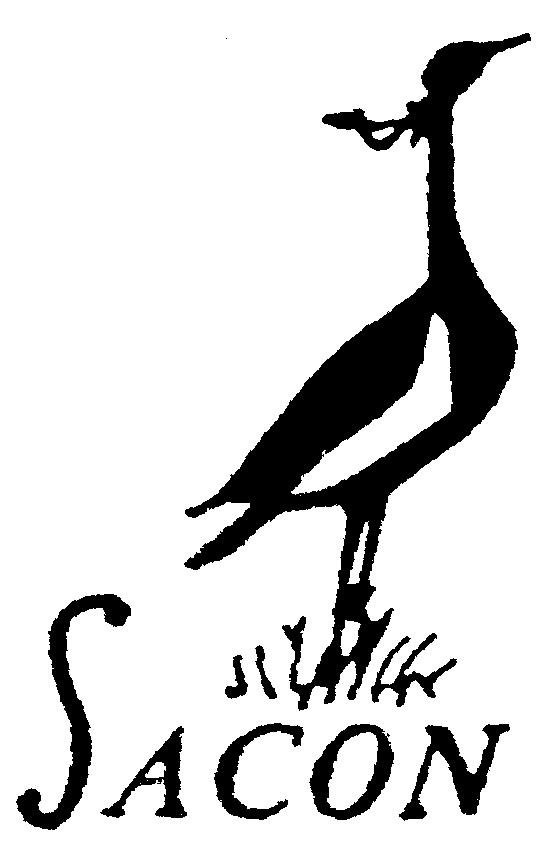 Sálim Ali Centre for Ornithology and Natural History (SACON)(A Centre of Excellence under the Ministry of Environment, Forest & Climate Change, Govt. of India)Anaikatty Post, Coimbatore – 641 108, Tamil NaduAdvt. No. : SACON/SELECTION, 03/2020Sálim Ali Centre for Ornithology and Natural History (SACON), a Centre of Excellence under the Ministry of Environment, Forest and Climate Change, Government of India requires TWO Scientists in the Scale of Pay  : Pay Matrix Level-11 Cell-1 of 7th CPC (Pre-revised : Rs. 15,600-39,100 + GP Rs. 6,600/- PB3).Essential Qualifications: (i) PhD in any branch of Life Sciences, Forestry, Forest Ecology and Environment, Geoinformatics, Remote Sensing and GIS, involving research work in Plant or Vertebrate field ecology and spatial analyses tools, (ii) Five years of research experience (excluding research carried out for Post Graduate Degree) and (iii) Proven track record with relevant research publications. Desirable Qualifications: Teaching and Training expertise in use of Remote Sensing and GIS Software, (ii) Experience in spatial analyses and modeling with understanding of different spatial and temporal scales involving field-based research, (iii) Experience in management of large spatial database and interoperable decision support systems.Job Requirements: (i) Development and management of spatial database; Designing and implementation of large-scale survey/studies, (ii) spatial analysis and modeling, (iii) Teaching for Post Graduate Course at SACON and (iv) Undertaking research in landscape ecology and support in preparation of management plans for Protected Areas in the country.Essential Qualifications: (i) PhD in any branch of Life Sciences with specialization in physiology or genetics, (ii) Five years of research experience (excluding research carried out for Post Graduate Degree) and (iii) Proven track record with relevant research publications.Desirable Qualifications: (i) Good knowledge of avian physiology / genetics and current trends, and (ii) Exposure to modern laboratory, molecular genetics and physiology.Job Requirements: (i) Teach Avian Physiology and Conservation Genetics for Post Graduate students, (ii) Conduct training programmes for various stakeholders in the field of avian forensic and conservation genetics, (iii) Update gene and genome resource banking of Avifauna and (iv) Undertake research projects with focus on in-situ and ex-situ conservation of birds.General Instructions:Salary, allowances and other benefits such as CPF, Medical reimbursement, gratuity and LTC will be as per SACON rules.Appointment will be on contract basis for a period of five years and continuance of the same will be based on performance.Age of the applicants should not be more than 35 years as on the last date for receiving applications. Relaxation in age limit is available as per existing Govt. of India rules.Neatly typed application on the prescribed form with self-attested copies of testimonials of academic qualifications, research experience, date of birth etc., should reach “The Director, Sálim Ali Centre for Ornithology and Natural History, Anaikatty Post, Coimbatore – 641 108 (Tamil Nadu)” on or before 15.09.2020. Applications not received in the prescribed form are liable to be rejected. Candidates, who wish to apply for both the positions, should submit separate applications. The envelope containing application should be superscribed with “Application for the post of Scientist (Landscape Ecology) / Scientist (Avian Physiology and Genetics)”. Applications received without self-attested copies of supporting documents and/or incomplete in any other respects shall not be considered. No original documents should be sent with applications, and they should be produced only at the time of interview.Only shortlisted candidates will be called for an Interview at SACON, Coimbatore.Candidates, employed with other institutions/organizations/firms should send their applications through proper channel and should produce `No Objection Certificate’ at the time of Interview. In such cases, an advance copy of the application in personal capacity may be sent.Canvassing in any form is liable to immediate rejection of the candidature, and Director, SACON reserves the right to reject any application without assigning any reason thereof.Administrative OfficerSálim Ali Centre for Ornithology and Natural History, coimbatore – 641108APPLICATION FORM FOR FACULTY RECRUITMENT1.	Post Applied for :2.	Advt. No. :3.	Name of the Applicant :   (First Name)	(Middle Name)	(Surname)4.	Date of Birth :  dd/mm/yyyy		Age in years :5.	Category : SC/ST/OBC/Women/PH/UR6.	Total research experience in years (after M/Sc.,) :7.	Address for communication with Pincode :Nearest Railway Station from where the journey will be undertaken if called for interview :Mobile Number :E-mail address :Aadhaar Number if available :(Attach self attested copy of Aadhaar Card)Academic Achievements (Higher Secondary onwards) :Details of Ph.D thesis :			*Title of Ph.D thesis :Name and Designation of the Ph.D Guide :	*An abstract of Ph.D thesis in about 500 words, in a separate sheet, must be attached.14.	Details of Research Experience* :	* Please attach copies of certificates from respective authorities for the experience claimed.15.	Scholarships/fellowship received :16.	Employment History ((starting from the most recent).17.	Major publications most relevant to the post applied for* (Please give maximum of five publications) :	* Copies of the first page, showing the title and abstract, of the reprints must be enclosed.18.	Details of Publications**	** Please attach a complete bibliographic list of your publications, as above, in a separate sheet.19.	Details of extracurricular activities & achievements :	Please provide details in a separate sheet.20.	Membership in Professional bodies and journal editorial boards etc :	Please provide details in a separate sheet.21.	Whether convicted in or trial being faced in any criminal case : 	Yes / No22.	Any other relevant information :23.	Name and address of three referees familiar with yourself and your research work with their e-mail id and contact phone numbers :	I hereby certify that the information furnished above are correct to the best of my knowledge.Place :Date :							Name & Signature of the applicantPresentPermanentExam PassedYearUniversity/BoardSubject% of marksTitle of the ProjectRole/Position (PI/Research Fellow etc.,)YearFunding AgencyName of the scholarshipAwarding AgencyPeriodPeriodAmountName of the scholarshipAwarding AgencyFromToAmountName of the EmployerPosition HeldPeriodPeriodEmoluments per monthName of the EmployerPosition HeldFromToEmoluments per monthTitle of the paperYear of PublicationName of journal / publisherType of PublicationNumber of PublicationsPeer Reviewed Publications in JournalsBooks / Book Chapters / edited volumesTechnical / Project ReportsPapers in conference / Seminar ProceedingsNational :                       International :Popular ArticlesOthers, if any